Конспект индивидуального логопедического занятияТема: Работа над словесным ударением.Цели: Дифференциация звуков [ж-ш] в интервокальной позиции на материале слогов, слов, словосочетаний, предложений.   Узнавание слов и предложений в слитной речи.Задачи: Образовательные:добиться четкого произнесения звуков ж-ш; закрепить правильное произношение звуков ж-ш изолированно, в прямых слогах, словах, предложениях;восприятие на слух нестандартной ситуации; добиваться правильного словесного ударения в различных словах;Соблюдение правил орфоэпии.Коррекционно-развивающие:содействовать реабилитации личности ребенка; способствовать автоматизированию навыка произношения звуков ж-ш в самостоятельной речи; развивать слуховое внимание, память, воображение и мышление;развитие логического мышления;развитие навыков самоконтроля за соблюдением словесного ударения;создать условия для формирования учебных навыковВоспитательные:  воспитывать интерес и желание активно работать над исправлением собственной речи.План занятия:Организация начала занятия.Работа над словесным ударением.Работа над диффе5ренциацией звуков [ж-ш].Работа с профилями.Слуховая дифференцировка.Развитие фонематического слуха.Изолированное произношение звуков.Работа над узнаванием слов и предложений в слитной речи.Узнавание слов.Узнавание предложений.Итог занятия.Ход занятия.Организация начала занятия.- Давай поздороваемся. - Как ты слышишь?-Какое сейчас время года?- Назови зимние месяцы.- Какое сегодня число?- Слушай внимательно, говори хорошо.Работа над словесным ударением.- Прочитай правило. Ударный слог говорим протяжнее и громче.- Посмотри.  Какой слог  ударный? Отхлопай ритм.  Прочитай слова. - Распредели  эти слова по столбикам.Работа над дифференциацией звуков [ж-ш]Работа с профилями.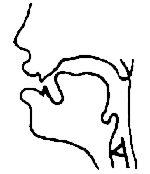 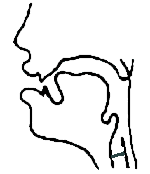 Слуховая дифференцировка.Чтение слогов, слов, словосочетаний, предложений.-Составь словосочетания: - Дополни предложения. Работа над узнаванием слов и предложений в слитной речи.Узнавание слов (слухо-зрительно).-Послушай слова.  - Прочитай сама. - Слушай внимательно. Какие слова я буду называть(чтение слов за экраном ).Узнавание предложений (слухо-зрительно).- Послушай предложения.- Прочитай сама. - Послушай, какое предложение я прочитала? (на слух)Итог занятия.- Что мы занимались на занятии? - Как ты работал(а)?- Что получилось? / не получилось? Почему?большиестаканы стоятглупые романы лежат синиеварежкивисят